Surgical and percutaneous management of post-infarction ventricular septal defects in the era of primary percutaneous coronary intervention: The United Kingdom National Registry.Supplementary informationSupplementary Figure 1 – Flowchart showing multiple attempts at PIVSD repair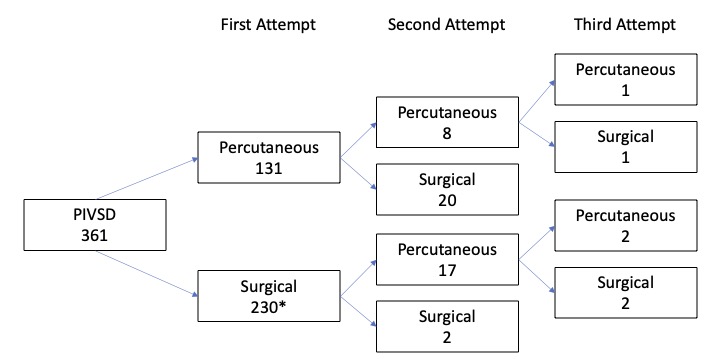 Abbreviations: PIVSD – postinfarction ventricular septal defect.Supplementary Table 1 – Participating CentresSupplementary Table 2 -  Different predictors of post-discharge mortality* (patients who survived to hospital discharge – landmark analysis)1Reference group is surgical management.2Reference group is normal RV function (EF>50%).*Censored at 5 years.Note: Enter algorithm was used. HR value corresponds to 1 unit increase/decrease for continuous variables.Abbreviations: aHR – adjusted hazard ratios; AMI – acute myocardial infarction; EF – ejection fraction; HR – hazard ratios; IRA – infarct-related artery; NYHA – New York Heart Association classification; PCI – percutaneous coronary intervention; RV – right ventricle; VSD – ventricular septal defect.Supplementary Table 3 –Different predictors of percutaneous interventional management as initial management strategy1Reference group is normal RV size and function (EF>50%).Note: Enter algorithm was used. aOR value corresponds to 1 unit increase/decrease for continuous variables.Abbreviations: aOR – adjusted odds ratios; AMI – acute myocardial infarction; EF – ejection fraction; IRA – infarct-related artery; NYHA – New York Heart Association classification; PCI – percutaneous coronary intervention; RV – right ventricle; VSD – ventricular septal defect.Hospital centre (number of patients)CityInitial percutaneous management (N=131; 36.2%)Initial surgical management (N=231; 63.8%)University Hospital BristolBristol231Freeman HospitalNewcastle-upon-Tyne313Guys and St. Thomas’ HospitalLondon227Kings College HospitalLondon520Leeds General InfirmaryLeeds1612Liverpool Heart and Chest HospitalLiverpool536Morriston HospitalSwansea014Nottingham University HospitalNottingham1113Queen Elizabeth HospitalBirmingham1313Royal Infirmary of EdinburghEdinburgh2111Royal Papworth HospitalCambridge446Royal Surrey County HospitalBrighton147University Hospital SouthamptonSouthampton21Royal Stoke University HospitalStoke-on-Trent97University Hospital of WalesCardiff12Whytheshawe HospitalManchester28VariablesUnivariate Cox analysis*Univariate Cox analysis*Multivariate Cox analysis*Multivariate Cox analysis*VariablesHR (95% CI)P-valueaHR (95% CI)P-valuePercutaneous management10.83 (0.37, 1.86)0.6471.00 (0.30, 3.31)0.999Centre volume1.01 (0.98, 1.04)0.5801.01 (0.97, 1.05)0.621Patients with multiple procedures0.33 (0.08, 1.37)0.1250.39 (0.08, 1.87)0.238Time from AMI to VSD repair1.00 (0.99, 1.01)0.5471.00 (0.98, 1.01)0.622Age1.03 (0.99, 1.06)0.1751.03 (0.98, 1.08)0.196Female sex0.86 (0.39, 1.88)0.7070.50 (0.19, 1.32)0.162Diabetes Mellitus2.21 (1.01, 4.82)0.0483.49 (1.39, 8.77)0.008Hypertension1.36 (0.66, 2.81)0.4001.17 (0.50, 2.74)0.723Creatinine1.00 (1.00, 1.01)0.6681.00 (0.99, 1.01)0.949PCI to IRA0.36 (0.14, 0.94)0.0380.22 (0.07, 0.77)0.018Number of vessels with coronary artery disease1.14 (0.71, 1.84)0.5891.18 (0.68, 2.04)0.559NYHA class0.97 (0.64, 1.46)0.8841.04 (0.62, 1.76)0.877Cardiogenic shock0.98 (0.47, 2.01)0.9461.15 (0.45, 2.92)0.775RV dysfunction20.96 (0.39, 3.38)0.9331.06 (0.36, 3.10)0.912VariablesMultivariate analysisMultivariate analysisVariablesaOR (95% CI)P-valueOverall Centre volume0.94 (0.91, 0.97)<0.001Time from AMI to VSD repair1.00 (0.99, 1.01)0.845Age1.06 (1.03, 1.10)0.001Female sex0.78 (0.41, 1.50)0.459Diabetes Mellitus2.22 (0.97, 5.09)0.059Hypertension0.55 (0.30, 0.99)0.047Creatinine1.00 (0.99, 1.01)0.301PCI to IRA1.47 (0.81, 2.66)0.208Cardiogenic shock0.65 (0.33, 1.30)0.225Defect size0.94 (0.91, 0.98)0.004Number of vessels with coronary artery disease0.95 (0.65, 1.38)0.790NYHA class0.99 (0.67, 1.48)0.977RV dysfunction10.74 (0.36, 1.51)0.403